Common Pathology of the Oral MucosaSpeaker: Dr. Victoria Woo DDS	Date: May 10, 2023 from 5:30-6:30pm PSTEducational Method: Lecture 	Subject: 730		 Credits: 1	    Location: Virtual Audience: General Dentists, Specialists, Hygienists, Dental StudentsFees: NV AGD Members: $20	Non-Member: $30	Student AGD Member: $0 	Non-Member Student: $5REGISTER HERE
Course Description: The course is designed to review the most common oral mucosal disorders seen in private practice, including oral cancer, with a focus on etiology, clinical presentation, diagnostic approaches, and treatment. A portion of the course will be interactive and emphasize formulation of differential diagnoses. Reviewing these conditions by clinical presentation should provide a practical approach to recognition, diagnosis, and management.Learning Objectives:Review the etiology of common oral mucosal disorders, including white, white-red, and ulcerative conditions.Recognize the clinical features and manifestations of these disorders. Develop an understanding of the diagnostic and therapeutic approaches used in the evaluation of these disorders.Instructor Qualifications:  Victoria Woo received her DDS with distinction from the University of Western Ontario School of Medicine and Dentistry in 2001. Following dental school, she completed a General Practice Residency at Brigham and Women’s Hospital/Harvard-wide Hospitals and specialty training in Oral and Maxillofacial Pathology at Long Island Jewish Medical Center. She was a faculty member of the Columbia University College of Dental Medicine and University of Nevada, Las Vegas School of Dental Medicine prior to joining Texas A&M College of Dentistry in 2020, where she is currently Director of Pathology and Advanced Education Program. Dr. Woo is a diplomate of the American Board of Oral and Maxillofacial Pathology, fellow of the American Academy of Oral & Maxillofacial Pathology, member of the Omicron Chapter of OKU, and fellow of the Pierre Fauchard Academy.  She is also an editorial board member of Oral Surgery, Oral Medicine, Oral Pathology, Oral Radiology and the International Journal of Dentistry and Oral Health. In addition to maintaining an active clinical oral pathology consultation practice, she was the founding director of the UNLV Oral and Maxillofacial Pathology Biopsy Service.Requirements: Access to a computer that can play sound, is required for participation the Nevada AGD live webinar. No special computer knowledge or equipment is required to participate; however, the webinar utilizes the Zoom platform. Specific instructions will be disseminated upon registration to assist with course access. Cancellation Policy: Cancellations by the participant before 5/5/23 will result in refund of 50% of the tuition cost. Cancellations by the participant after 5/8/23 or no shows will be charged the entire regular tuition price. If NV AGD cancels the program, the participant will be reimbursed the full tuition amount. 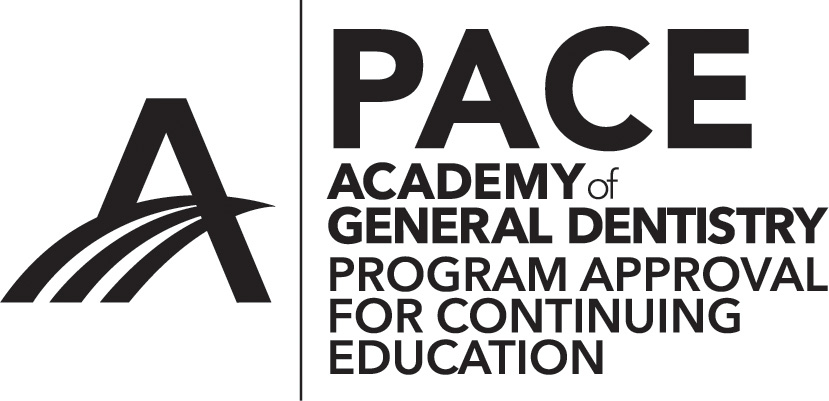 